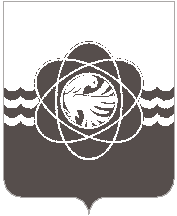 П О С Т А Н О В Л Е Н И Еот__19.01.2024_______№____48____В соответствии с Положением об областном смотре-конкурсе на звание «Лучший уполномоченный по охране труда», утверждённым постановлением Администрации Смоленской области о 29.03.2007 № 102, Положением о городском смотре-конкурсе на звание «Лучший уполномоченный по охране труда», утвержденным постановлением Администрации муниципального образования «город Десногорск» Смоленской области от 25.02.2020 № 192, постановлением Администрации муниципального образования «город Десногорск» Смоленской области от 05.03.2018 № 231 «О городской межведомственной комиссии по охране труда», в целях совершенствования форм и методов работы уполномоченных по осуществлению общественного контроля за состоянием условий и охраны трудаАдминистрация муниципального образования «город Десногорск» Смоленской области постановляет:Провести городской смотр-конкурс на звание «Лучший уполномоченный по охране труда» за 2023 год в срок с 01.02.2024 по 11.03.2024.Городской межведомственной комиссии по охране труда (далее – Комиссия):  Организовать проведение муниципального этапа смотра-конкурса. Секретарю Комиссии Ж.А. Фомичевой осуществлять прием заявок с 01.02.2024 по 11.03.2024 по адресу: Смоленская область, г. Десногорск, 2 мкр., строение 1, 1-й этаж, каб. 102, с 9.00 до 18.00 (в пятницу – до 17.00), кроме выходных и праздничных дней, перерыв – с 13.00 до 14.00. Определить лучших уполномоченных по охране труда на основании конкурсных материалов, в срок до 25.03.2024.2.4. Направить свои мотивированные предложения и материалы в Министерство Смоленской области по социальному развитию в целях обобщения и подготовки предложений для участия в областном смотре-конкурсе до 29.03.2024.3. Отделу информационных технологий и связи с общественностью                 (Е.С. Любименко) разместить настоящее постановление на официальном сайте Администрации муниципального образования «город Десногорск» Смоленской области в сети «Интернет».4. Контроль исполнения настоящего постановления возложить на врио первого заместителя Главы муниципального образования З.В. Бриллиантову.Глава муниципального образования«город Десногорск» Смоленской области			   А.А. ТерлецкийО проведении городского смотра-конкурса на звание «Лучший уполномоченный по охране труда» за 2023 год